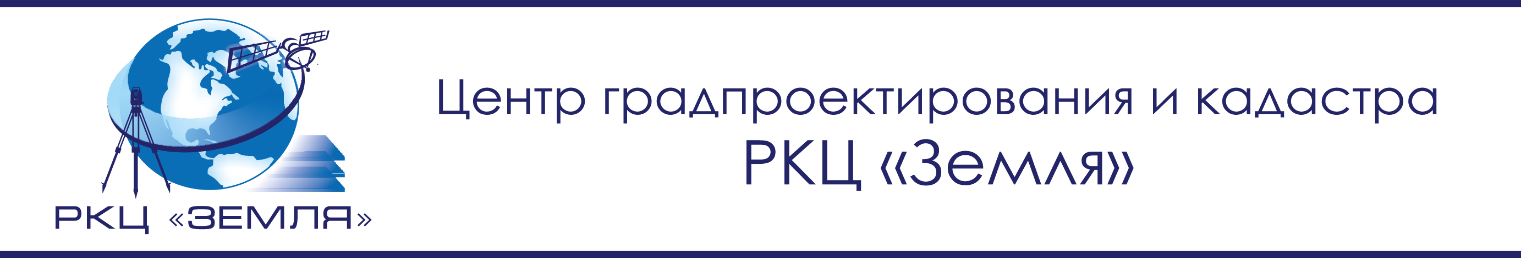 БЕЛОВСКИЙМУНИЦИПАЛЬНЫЙ РАЙОНКЕМЕРОВСкая ОБЛАСТьпроект внесения изменений в СХЕМУ ТЕРРИТОРИАЛЬНОГО ПЛАНИРОВАНИЯПОЯСНИТЕЛЬНАЯ ЗАПИСКАБАРНАУЛ 2018 г.БЕЛОВСКИЙМУНИЦИПАЛЬНЫЙ РАЙОН КЕМЕРОВСкая ОБЛАСТьПРОЕКТ ВНЕСЕНИЯ ИЗМЕНЕНИЙ В СХЕМУ ТЕРРИТОРИАЛЬНОГО ПЛАНИРОВАНИЯПОЯСНИТЕЛЬНАЯ ЗАПИСКА    Заказчик:         Администрация Беловского района        Исполнитель: Центр градпроектирования и кадастра «РКЦ «Земля» (ИП Фомичев И.Н.)Руководитель проекта ___________________________И.Н. ФомичевГлавный специалист    ___________________________К.В. Лехнер     Научный руководитель__________________________Г.Ф. КамышеваБарнаул 2018Авторский коллективСОСТАВ ПРОЕКТАПояснительная записка проекта внесения изменений в схему территориального планированияГрафические материалы проекта:Схема планировочной организации территории;Схема территориального планирования основной чертеж;Схема функционального зонирования территории.Настоящий проект внесения изменений в схему территориального планирования разработан с целью актуализации картографического материала схемы территориального планирования в соответствии с генеральными планами Моховского, Старобачатского, Новобачатского, Менчерепского, Пермяковского, Евтинского, Старопестеревского и Бековского сельских поселений, в соответствии с программами развития угледобывающих  предприятий, актуализации местоположения объектов культурного наследия и особо охраняемых природных территорий.В процессе выполнения работ внесены изменения в следующий картографический материал схем территориального планирования Беловского  района:1) Схема планировочной организации территории:- Актуализированы границы земель сельскохозяйственного назначения;- Актуализированы границы земель населенных пунктов;- Актуализированы границы земель промышленности, энергетики, транспорта, связи, радиовещания, телевидения, информатики, космического обеспечения, обороны, безопасности и иного специального назначения;- Актуализированы границы земель особо охраняемых территорий и объектов;- Актуализированы границы земель лесного фонда;- Актуализированы границы земель водного фонда;- Актуализированы границы земель запаса;- Актуализированы существующие границы сельских поселений;- Актуализированы существующая граница Беловского района;- Добавлены лицензионные участки горного отвода.2) Схема территориального планирования (Основной чертеж):- Актуализированы границы земель сельскохозяйственного назначения;- Актуализированы границы земель населенных пунктов;- Актуализированы границы земель промышленности, энергетики, транспорта, связи, радиовещания, телевидения, информатики, космического обеспечения, обороны, безопасности и иного специального назначения;- Актуализированы границы земель особо охраняемых территорий и объектов;- Актуализированы границы земель лесного фонда;- Актуализированы границы земель водного фонда;- Актуализированы границы земель запаса;- Актуализированы существующие границы сельских поселений;- Актуализированы существующая граница Беловского района;- Добавлены лицензионные участки горного отвода;- Добавлены подрабатываемые территории шахт (Старопестеревское сельское поселение);- Актуализированны местоположение памятникиков археологии и истории;- Актуализированы границы автомобильных дорог;- Актуализированы границы железных дорог;- Актуализированы границы охранных зон линий электропередач;- Актуализированы границы санитарно-защитных зон промышленных объектов;- Добавлены территории заказников;- Актуализированы границы кладбищ, полигонов ТБО, скотомогильников;- Актуализированы границы санитарно-защитных зон кладбищ, полигонов ТБО, скотомогильников;- Актуализированы границы зон природного дпчного отдыха, зон пляжного отдыха.3) Схема функционального зонирования территории.- Актуализированы границы урбо-селитебной зоны;- Актуализированы границы сельскохозяйственной зоны;- Актуализированы границы лесохозяйственной зоны;- Актуализированы границы горнодобывающей зоны;- Актуализированы границы рекреационной зоны;- Актуализированы границы природоохранной зоны;- Актуализированы границы зон с особыми условиями использования;- Актуализированы границы земель запаса;- Актуализированы существующие границы сельских поселений;- Актуализированы существующая граница Беловского района;- Добавлены лицензионные участки горного отвода;- Добавлены подрабатываемые территории шахт (Старопестеревское сельское поселение);- Актуализированы границы автомобильных дорог;- Актуализированы границы железных дорог.Далее в таблице 1 приведен перечень изменений функциональных зон и категорий каждой карты.Таблица 1.Фомичев И.Н.Камышева Г.Ф.Боженко А.С.Лёвкин И.В.Пурдик Л.Н.Лехнер К.В.Индюков Д.А.Попова В.В.Бутенко О.А.Копылова Е.В.Куракина И.П.МальцеваЮ. В.КарповаЮ. С.Петров Д.И.       – руководитель проекта;– научный руководитель;– главный архитектор проекта;–  к.ф.-м. н., научный консультант;–  к.г.н., главный картограф;–  главный специалист;–  архитектор;–  кадастровый инженер;– кадастровый инженер;– кадастровый инженер;–  инженер;–  инженер;–кадастровый инженер;–  инженер ГИС-систем;Наименование функциональной зоны / категории земельСхема 2009 г.Площадь, тыс. га Схема 2018 г.Площадь, тыс. га Схема планировочной организации территорииСхема планировочной организации территорииСхема планировочной организации территорииЗемли сельскохозяйственного назначения166,9132,75Земли населенных пунктов9,89,38Земли промышленности, энергетики, транспорта, связи, радиовещания, телевидения, нформатики,космического обеспечения, обороны, безопасности и иного специального назначения14,6134,99Земли особо охраняемых территорий и объектов22,122Земли лесного фонда102,48135,25Земли водного фонда0,792,52Земли запаса1,330,9Схема территориального планирования (Основной чертеж)Схема территориального планирования (Основной чертеж)Схема территориального планирования (Основной чертеж)Земли сельскохозяйственного назначения166,9132,75Земли населенных пунктов9,89,38Земли промышленности, энергетики, транспорта, связи, радиовещания, телевидения, нформатики,космического обеспечения, обороны, безопасности и иного специального назначения14,6134,99Земли особо охраняемых территорий и объектов22,122Земли лесного фонда102,48135,25Земли водного фонда0,792,52Земли запаса1,330,9Схема функционального зонирования территорииСхема функционального зонирования территорииСхема функционального зонирования территорииУрбо-селитебная зона99,38Сельскохозяйственная зона166,9132,76Лесохозяйственная зона102,48131,42Горнодобывающая зона9,232,44Рекреационная зона1,30,6Природоохранная зона41,5167,07Зоны с особыми условиями использования53,7352,56Земли запаса-0,9